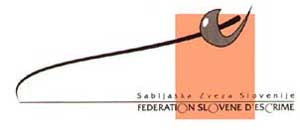 Državno prvenstvo za kategorije U-10, U-12, U-14, člane in veterane v sabljanju 2022Kamnik, 11. in 12. junij 2022LOKACIJA: Velika telovadnica OŠ Frana Albrehta Kamnik, Šolska ulica 1, KamnikTekmovanje se bo izvajalo v naslednjih kategorijah:KATEGORIJA 		LETNIK U - 10 			2012 in mlajši U - 12 			2010 in mlajši U - 14 			2008 in mlajšiČlani 	2007 in starejši (2008 z izrecnim dovoljenjem trenerja)Veterani 			1982 in starejšiEkipe				3 ali 4 tekmovalci istega spolaV starostni kategoriji U-10 tekmovalci ne bodo ločeni po spolu.Veterani bodo nastopili v enotni kategoriji 40+.V kategorijah U10, U12, U14, imajo pravico nastopiti samo člani slovenskih klubov. Ne zahteva se slovensko državljanstvo, če gre za tujce, ki bivajo v Sloveniji ali zamejske Slovence.  V kategoriji veterani lahko nastopijo tudi tujci, ne glede na članstvo v slovenskem klubu ali kraj bivanja.PRIJAVNINA 30 EUR -  poljubno število nastopov 40 EUR - nastop ekipeStrošek sodnika je vštet v prijavnino, zato tekmovalci in njihovi klubi niso dolžni zagotavljati sodnikov na lastne stroške.PRIJAVE: 	Najkasneje do 7. 6. 2022		e-mail: barbarap@rfr.si		Prijave pošljejo matični klubi za vse svoje tekmovalce hkrati.STARTNINO je potrebno poravnati na TRR SZS pred tekmovanjem, zato prosimo klube da poskrbijo za pravočasne predhodne prijave. V primeru neudeležbe tekmovalca zaradi višje sile bo štartnina vrnjena.Tekmovalci, ki še niso oddali vpisnih listov SZS in podpisane izjave o varovanju podatkov (GDPR), jo bodo dobili v podpis ob prijavi na tekmovanje.PRAVILA:	Tekmovanje poteka po pravilih FIE. OPREMA: 	FIE oprema je za člane obvezna. Vsi tekmovalci, ki nimajo ustrezne opreme, si jo lahko izposodijo na dan tekmovanja, vendar naj predhodno kontaktirajo 041 770 447, zaradi rezervacije opreme. Tekmovalci, ki bi nastopili v drugih orožjih si lahko izposodijo opremo brezplačno.Vsi tekmovalci so povabljeni, da pred in med tekmovanjem pri tehniku preverijo delovanje orožja in kablov. Vsi pregledi in popravila so brezplačna.Na dan tekmovanja bo možno kupiti prozorne kable, ki so obvezni. OPOZORILO:	Organizator ne sprejema nobene odgovornosti za poškodbe tekmovalcev ter izgubljene in ukradene predmete. Organizator si pridržuje pravico spremembe urnika znotraj tekmovalnega dne.COVID 19:	Gledalce zelo lepo prosimo, da se zadržujejo zgolj na tribunah.Nikomur razen tekmovalcem in sodnikom ni dovoljeno zadrževanje na tekmovalnih površinah.Vsi udeleženi so lepo naprošeni, da prihajajo zgolj zdravi ter vzdržujejo distanco.URNIK Sobota, 11.6.2022KATEGORIJA 			PRIJAVE 				PRIČETEKmeč U-10 mešano	   		 8:00 					  9:00floret U-12 mešano		 8:00 					  9:00meč članice				 8:00 			 		  9:00floret veterani (m+ž)		 8:00 					  9:00floret U-14deklice			10:00 					 11:00meč U-12 deklice			10:00					 11:00meč U-12 dečki			10:00					 11:00meč člani				12:00					 13:00floret dečki U-14 			12:00                      	                   	 13:00meč U14 deklice			12:00					 15:00meč U14 dečki			14:00					 15:00meč ekipe (m+ž)			14:00					 15:00Nedelja, 12.6.2022KATEGORIJA 			PRIJAVE				PRIČETEKsablja člani		 		8:00 					 9:00floret ekipe	(m+ž)			8:00 					 9:00sablja članice			10:00 					11:00sablja veterani (m+ž)		10:00 					11:00sablja ekipe (ž)			12:00 					13:00meč veterani  (m+ž)		12:00 					13:00floret članice			12:00					13:00sablja U14 mešano		14:00					15:00sablja ekipe (m)			14:00					15:00floret člani				14:00					15:00